				ПРЕСС-РЕЛИЗ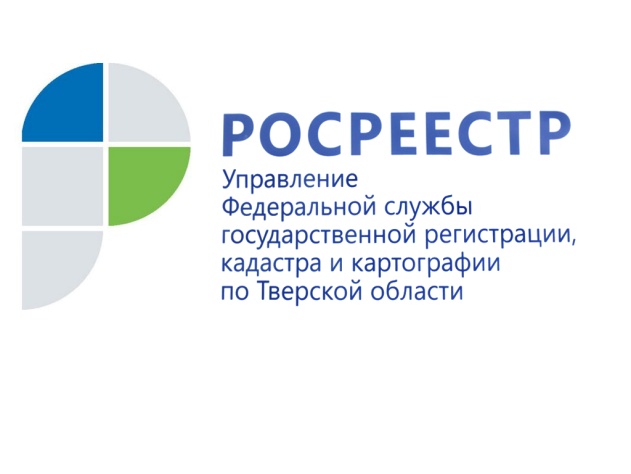 Тверской Росреестр: Бесплатно подвести газ к земельному участку можно в случае наличия оформленного права собственностиПо поручению Президента РФ Владимира Путина в настоящее время по всей стране реализуется программа социальной газификации, которая позволяет бесплатно подводить газ к границам земельных участков граждан. Этим правом могут воспользоваться владельцы земельных участков, которые находятся в границах газифицированных населенных пунктов. Управление Росреестра по Тверской области поясняет, какие тонкости нужно учесть, чтобы воспользоваться этой программой.Что дает программа?В Тверской области, как и в целом по стране, немало населенных пунктов, к которым уже подведены газовые сети, однако дома их жильцов по различным причинам не подключены к газу. Программа социальной газификации, действующая до 31 декабря 2022 года, предполагает, что если в населенном пункте есть газовая труба, то до границы участка ее проведут бесплатно, независимо от того, как далеко от нее расположен дом. Ответственность по проведению газа в пределах участка и его подключению непосредственно в доме уже лежит на собственниках. Какие участки попадают под действие программы?Бесплатно газифицироваться смогут только те участки, дома на которых стоят на кадастровом учете. То есть, если у владельцев имеются документы, подтверждающие право собственности на земельный участок и индивидуальный жилой дом, то они смогут воспользоваться этой программой. Если у собственника соответствующих документов нет, то для участия в программе ему необходимо сначала оформить право собственности на земельный участок и дом, и уже после этого подать заявку на проведение газовой трубы. Если участок находится в границах СНТ, а оно расположено в границах газифицированного населенного пункта, то доведение газопровода до границ таких товариществ будет бесплатно. Но в границах СНТ строительство газораспределительной сети будет осуществляться за счет граждан.Правообладатель ранее учтенного объекта по желанию может сам обратиться в Росреестр с заявлением о государственной регистрации ранее возникшего права. В этом случае ему нужно прийти в МФЦ с паспортом и правоустанавливающим документом, а также написать соответствующее заявление. Госпошлина за государственную регистрацию права гражданина, возникшего до 31 января 1998 года, на объект недвижимости не взимается. Как поставить на кадастровый учет объекты недвижимости?В случае, если объект недвижимости не стоит на государственном кадастровом учете (ГКУ),  то собственнику следует обратиться с заявлением о ГКУ с приложением к нему следующих документов:· подтверждающих полномочия представителя заявителя (если с заявлением обращается его представитель);· являющихся основанием для осуществления государственного кадастрового учета и (или) государственной регистрации прав;· иных документов, предусмотренных законом № 218-ФЗ и принятыми в соответствии с ним иными нормативными правовыми актами.Начальник отдела государственной регистрации недвижимости №2 Управления Росреестра по Тверской области Галина Жижина: «Необходимыми документами для осуществления кадастрового учета земельного участка является межевой план, для осуществления кадастрового учета дома – технический план. Эти документы готовят кадастровые инженеры. Собственникам необходимо самостоятельно найти в «Государственном реестре кадастровых инженеров» специалиста и заключить с ним договор подряда на проведение работ. Подать документы можно лично в офисах МФЦ или онлайн с помощью личного кабинета на сайте Росреестра».Обращаем внимание, что кадастровый инженер, который готовил документы, имеет право подать в Росреестр заявление на осуществление государственного кадастрового учета и государственной регистрации прав в качестве представителя правообладателя объекта недвижимости, если данное условие прописано в договоре подряда. Срок государственной регистрации составит 7 рабочих дней с даты приема документов органом регистрации прав и 9 рабочих дней с даты приема документов в МФЦ. После рассмотрения документов Росреестр внесет изменения в ЕГРН и выдаст собственнику выписку, подтверждающую оформление прав.Справочно:Росреестр в рамках своей компетенции оказывает содействие органам власти и региональным операторам газификации в скорейшем вводе в эксплуатацию объектов сетей газораспределения, подходящих к земельным участкам граждан. В региональном Управлении создана рабочая группа по вопросам социальной газификации и решению вопросов, с ней связанных.О РосреестреФедеральная служба государственной регистрации, кадастра и картографии (Росреестр) является федеральным органом исполнительной власти, осуществляющим функции по государственной регистрации прав на недвижимое имущество и сделок с ним, по оказанию государственных услуг в сфере ведения государственного кадастра недвижимости, проведению государственного кадастрового учета недвижимого имущества, землеустройства, государственного мониторинга земель, навигационного обеспечения транспортного комплекса, а также функции по государственной кадастровой оценке, федеральному государственному надзору в области геодезии и картографии, государственному земельному надзору, надзору за деятельностью саморегулируемых организаций оценщиков, контролю (надзору) деятельности саморегулируемых организаций арбитражных управляющих. Подведомственными учреждениями Росреестра являются ФГБУ «ФКП Росреестра» и ФГБУ «Центр геодезии, картографии и ИПД». Контакты для СМИМакарова Елена Сергеевна - помощник руководителя Управления Росреестра по Тверской области+7 909 268 33 77, (4822) 78 77 91 (доб. 1010) 170100, Тверь, Свободный пер., д. 269_press_rosreestr@mail.ruwww.rosreestr.gov.ruМы в «ВКонтакте»: https://vk.com/rosreestr69 Мы в Facebook:  https://www.facebook.com/rosreestr69/?ref=page_internal